LEKCJA ZREALIZOWANA W KLASIE TRZECIEJ W RAMACH PROJEKTU UNIJNEGO „PROFESJONALNI W ZAWODZIE”17 września w klasie 3 b odbyła się lekcja na temat najbardziej znanego mieszkańca Malagi – Pabla Picassa: Spotkanie z Picassem w Maladze. Uczennice i uczniowie odbyli wakacyjną wędrówkę po Maladze: ławeczka Picassa, dom narodzin Picassa (prezentacja: https://view.genial.ly/6143050815acd40df5e6580d/presentation-spotkanie-z-artysta-w-maladze). Na podstawie zaprezentowanych reprodukcji obrazów Picassa odpowiedzieli na pytania dotyczące wrażeń estetycznych oraz elementów, które mogą budzić zdziwienie. Na tej podstawie zbudowali definicję KUBIZMU /odpowiedzi uczniowskie: gatunek sztuki, który w dziwny dla nas sposób przedstawia ludzi, przedmioty, rzeczy; używa figur geometrycznych, dziwne, kolorowe, kwadraty/. Po przyjrzeniu się kubizmowi uczniowie zostali zaskoczeni syrenką warszawską namalowaną przez Picassa w 1948 w kamienicy na Kole w Warszawie. Potem przyszedł czas na zabawę kreatywną: Bądź jak Picasso – wyturlaj Picassa /w załączeniu plansza do gry ze strony: http://zrobtosamki.pl/2020/03/gra-rysunkowa-picasso/. / Wszyscy wykonali kubistyczne portrety, bawiąc się kolorami i grą. 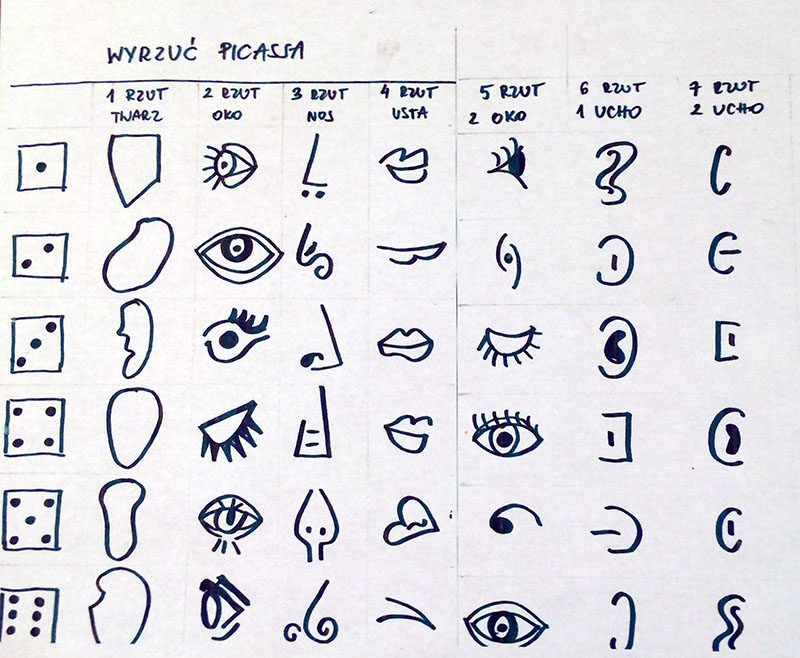 